ΠΡΟΣΚΛΗΣΗ ΕΚΔΗΛΩΣΗΣ ΕΝΔΙΑΦΕΡΟΝΤΟΣ«Για τη συγκρότηση των μελών της άμισθης  Επιτροπής Ισότητας των Φύλων του Γεωπονικού Πανεπιστημίου Αθηνών»Ο Πρύτανης του Γεωπονικού Πανεπιστημίου Αθηνών έχοντας υπόψη:Τις διατάξεις:α)του άρθρου 33 του ν. 4589/2019 (Α’ 13) Φ.Ε.Κ. 13/29-01-2019 τ. Α΄) «Συνέργειες Εθνικού και Καποδιστριακού Πανεπιστημίου Αθηνών, Γεωπονικού Πανεπιστημίου Αθηνών, Πανεπιστημίου Θεσσαλίας με τα Τ.Ε.Ι. Θεσσαλίας και Στερεάς Ελλάδας, Παλλημνιακό Ταμείο και άλλες διατάξεις.».β) Των άρθρων 76 και 78 του ν.4727/2020 (Α’ 184) «Ψηφιακή Διακυβέρνηση (Ενσωμάτωση στην Ελληνική Νομοθεσία της Οδηγίας (ΕΕ) 2016/2102 και της Οδηγίας (ΕΕ) 2019/1024) Ηλεκτρονικές Επικοινωνίες (Ενσωμάτωση στο Ελληνικό Δίκαιο της Οδηγίας (ΕΕ) 2018/1972) και άλλες διατάξεις».Την αριθ. 134689/Ζ1/09.08.2018 (τ.Υ.Ο.Δ.Δ. 480) διαπιστωτική πράξη του Υπουργού Παιδείας, Έρευνας και Θρησκευμάτων, σχετικά με την εκλογή του Καθηγητή κ.Σπυρίδωνα Κίντζιου του Ευαγγέλου, ως Πρύτανη του Γεωπονικού Πανεπιστημίου Αθηνών, με θητεία που λήγει την 31.08.2022.Π ρ ο σ κ α λ ε ίΤα ενδιαφερόμενα μέλη Δ.Ε.Π., Ε.Ε.Π., Ε.ΔΙ.Π., Ε.Τ.Ε.Π., Διοικητικού Προσωπικού, τους Προπτυχιακούς Φοιτητές/τριες, τους Μεταπτυχιακούς Φοιτητές/τριες και τους Υποψηφίους/ες διδάκτορες που επιθυμούν να οριστούν μέλη της άμισθης Επιτροπής Ισότητας των Φύλων, του Γεωπονικού Πανεπιστημίου Αθηνών, να υποβάλουν  έως την 3η /12/2021 και ώρα 14:00, στο Κεντρικό Πρωτόκολλο του Ιδρύματος :αυτοπροσώπως ή ηλεκτρονικά στη διεύθυνση dioikitikimerimna@aua.gr.Αίτηση υποψηφιότητας (σύμφωνα με το επισυναπτόμενο υπόδειγμα) καιΒιογραφικό σημείωμα από το οποίο να προκύπτει το έργο και γενικότερα η συνεισφορά του/ης υποψήφιου/ας στα πεδία της ισότητας των φύλων, της καταπολέμησης των ανισοτήτων και διακρίσεων και της αντιμετώπισης του κοινωνικού αποκλεισμού.Σύμφωνα με το άρθρο 33 του ν. 4589/2019, η Επιτροπή Ισότητας των φύλων έχει τις εξής αρμοδιότητες:α) εκπονεί σχέδια δράσης για την προώθηση και διασφάλιση της ουσιαστικής ισότητας στις εκπαιδευτικές, ερευνητικές και διοικητικές διαδικασίες του Ιδρύματος και καταρτίζει ετήσια έκθεση, την οποία υποβάλλει στη Σύγκλητο,β) εισηγείται στα αρμόδια όργανα μέτρα για την προώθηση της ισότητας και την καταπολέμηση του σεξισμού,γ) παρέχει ενημέρωση και επιμόρφωση στα μέλη της ακαδημαϊκής κοινότητας σε θέματα σχετικά με το φύλο και την ισότητα,δ) παρέχει υπηρεσίες διαμεσολάβησης σε περιπτώσεις καταγγελιών για διακριτική μεταχείριση ή παρενοχλητική συμπεριφορά,ε) προωθεί την εκπόνηση ΠΜΣ και τη διενέργεια σεμιναρίων και διαλέξεων που εστιάζουν στη μελέτη του φύλου,στ) προωθεί την εκπόνηση μελετών και ερευνών σχετικά με θέματα που σχετίζονται με το πεδίο της αρμοδιότητάς της,ζ) παρέχει συνδρομή προς θύματα διακρίσεων όταν καταγγέλλουν διακριτική μεταχείριση. Με τον εσωτερικό Κανονισμό του Α.Ε.Ι. ρυθμίζονται ειδικότερα τα θέματα υποστήριξης των θυμάτων διακριτικής μεταχείρισης από την Επιτροπή.Η Επιτροπή Ισότητας των Φύλων είναι εννεαμελής και αποτελείται από έξι (6) μέλη Δ.Ε.Π., ένα (1) μέλος Ε.Ε.Π., ή Ε.ΔΙ.Π. ή ΕΤΕΠ, έναν/μία (1) διοικητικό/ή υπάλληλο και  έναν/ μία (1) φοιτητή/τρια.Τα μέλη της Επιτροπής έχουν τριετή θητεία και ορίζονται ύστερα από πρόσκληση εκδήλωσης ενδιαφέροντος που δημοσιεύει ο Πρύτανης.Οι υποψηφιότητες που θα υποβληθούν στο Κεντρικό Πρωτόκολλο του Ιδρύματος θα διαβιβαστούν μέσω του Τμήματος Β’ Οργάνωσης και Τεκμηρίωσης της Διεύθυνσης Διοικητικού στην Τριμελή Επιτροπή Αξιολόγησης, που ορίζεται από τη Σύγκλητο, προκειμένου να αξιολογηθούν και να συνταχθεί σχετικός πίνακας κατάταξης, ο οποίος υποβάλλεται ως εισήγηση στην Σύγκλητο.                                         Ο ΠρύτανηςΣπυρίδων ΚίντζιοςΕΛΛΗΝΙΚΗ ΔΗΜΟΚΡΑΤΙΑ		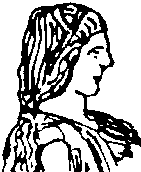 ΓΕΩΠΟΝΙΚΟ ΠΑΝΕΠΙΣΤΗΜΙΟ ΑΘΗΝΩΝ  ΓΕΝΙΚΗ ΔΙΕΥΘΥΝΣΗ ΔΙΟΙΚΗΤΙΚΩΝ ΥΠΗΡΕΣΙΩΝΔ/ΝΣΗ ΔΙΟΙΚΗΤΙΚΟΥ		ΤΜΗΜΑ Β’ ΟΡΓΑΝΩΣΗΣ ΚΑΙ ΤΕΚΜΗΡΙΩΣΗΣ Ταχ. Δ/νση:  Ιερά Οδός 75, 118 55, ΑθήναΤηλ.: 210 529 4979, 4977		Fax : 210 529 4906Πληροφορίες: Π. Σούντα, Γ. ΠρωτεκδίκουΙστότοπος: www.aua.grΗλεκτρον. Ταχυδρομείο: dioikisi@aua.gr  Αθήνα, 19 Νοεμβρίου 2021Αριθ. πρωτ.:10572Προς: -Τα μέλη Δ.Ε.Π., Ε.Ε.Π., Ε.ΔΙ.Π., Ε.Τ.Ε.Π.          -Το Διοικητικό προσωπικό          -Προπτυχιακούς/ες, φοιτητές/τριες          -Μεταπτυχιακούς/ες φοιτητές/τριες            -Υποψήφιους/ες διδάκτορες            του Γεωπονικού Πανεπιστημίου Αθηνών